Preprosta vrečka iz filcaPotrebuješ:- 2 A4 filca- nekaj ostankov filca za okrasitev- šivanko- nit- škarje- poljubni okraski npr. gumbi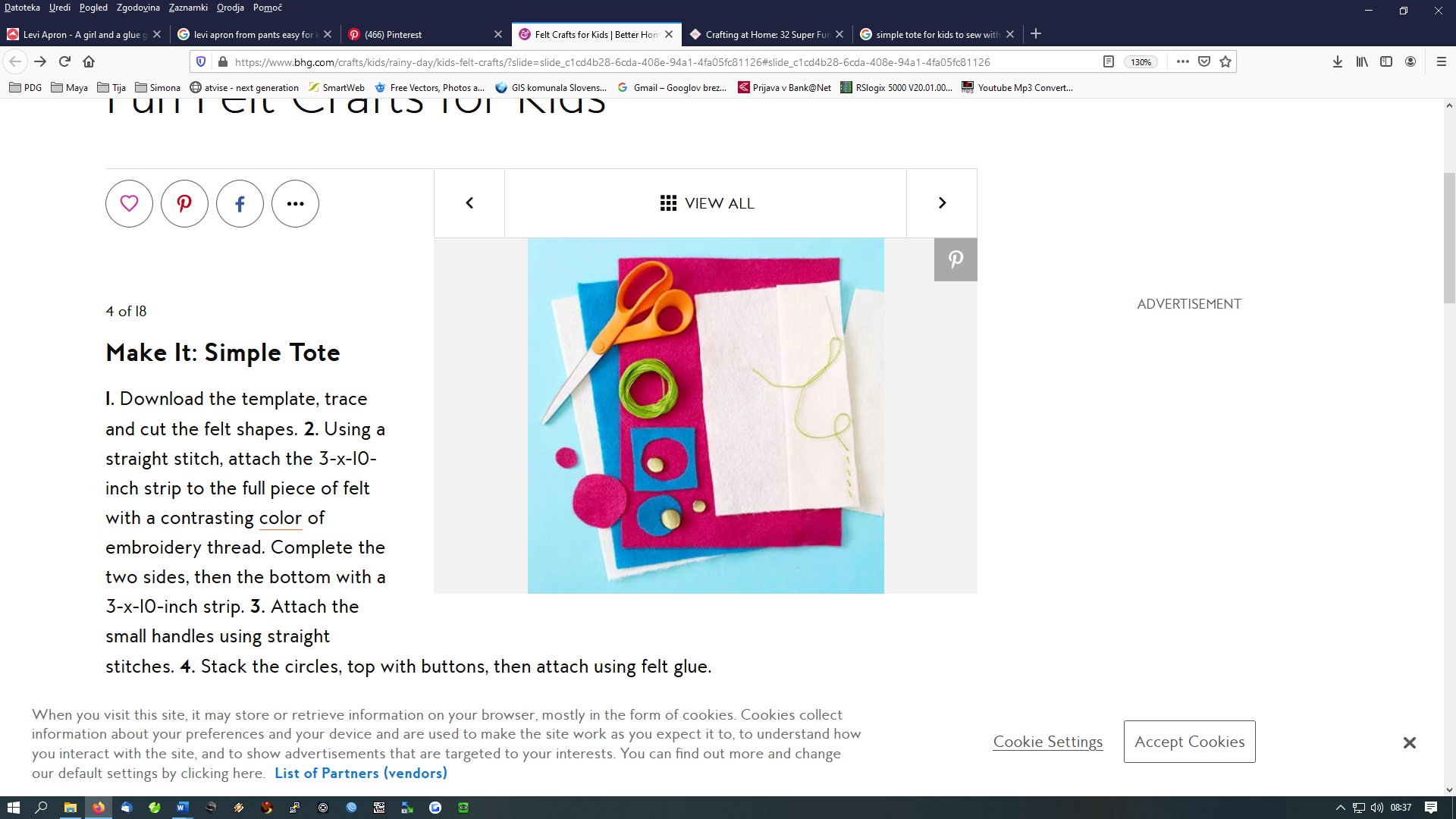 Navodila za delo:Izberi 2 filca v isti barvi. Od vsakega ob strani odreži trak širok 3 cm. Ta trak ti bo služil kot ročaj.Nato se loti okraševanja. Vzemi filc, ki ga boš uporabil/a za prvo stran tvoje vrečke. Nanj našij poljubne okraske. Za idejo ti ponujam sliko, kjer je vrečka okrašena z krogci različnih velikosti. Modele krogov lahko obrišeš s pomočjo različno velikih kozarcev. Pripravi šivanko in napelji nit ter na koncu naredi vozel. Zašij največji krog na filc. Zatem nanj zašij še manjši krog. V sredino obeh krogov lahko prišiješ še okrasni gumb.Pripravi trak, ki si ga prej odrezal/a in ga prišij na filc kot ročaj. Enako naredi še z drugim trakcem.V zadnjem koraku z enostavnim šivom zašij še oba dela vrečke skupaj in tvoja unikatna vrečka je pripravljena za uporabo. 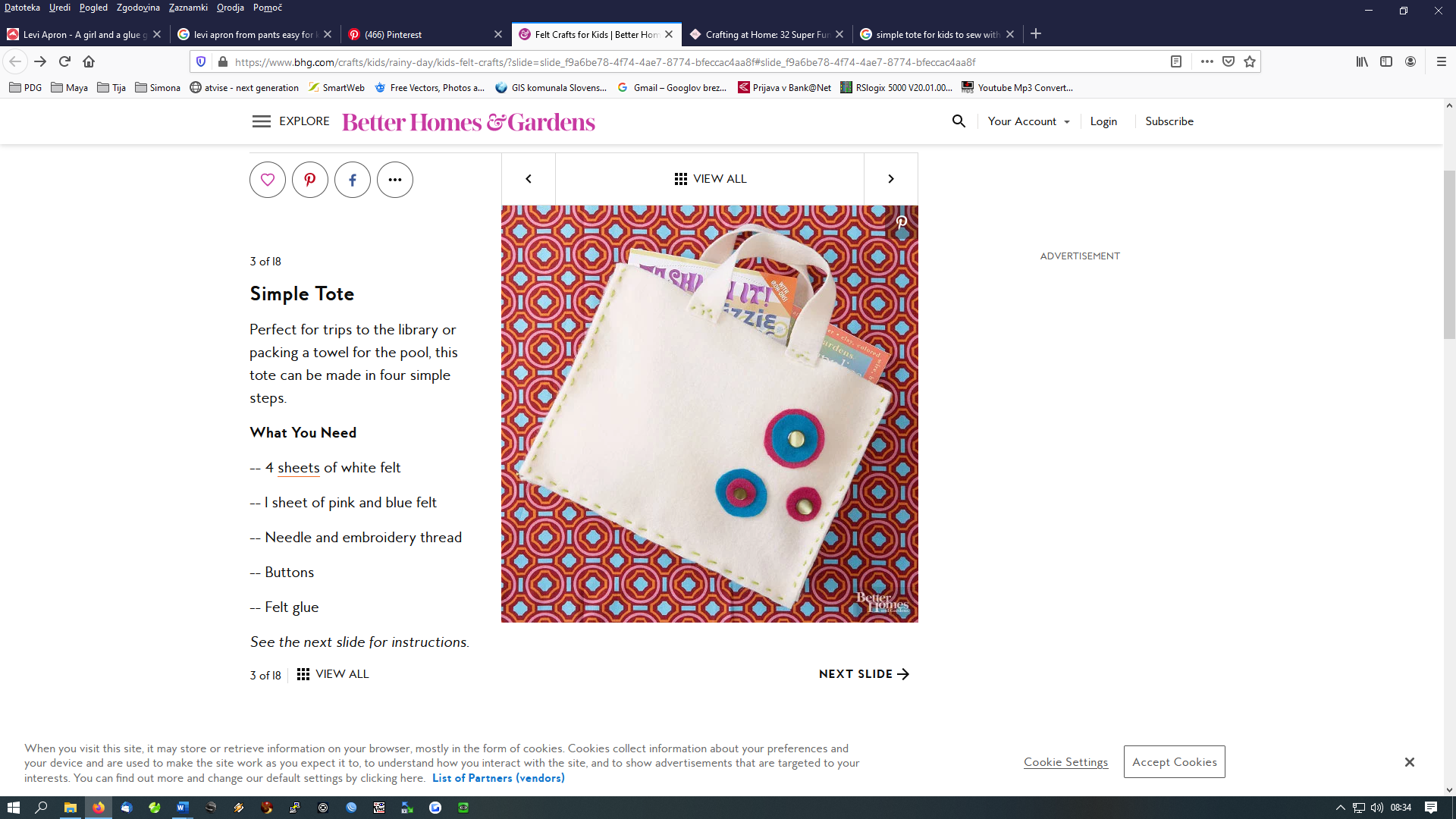 